     DVA TJEDNA NEMA NASTAVE I  ODGAĐAJU           SE SVA NATJECANJA - OBAVIJEST Od ponedjeljka 16.3.2020. - ponedjeljak nema nastave u školi.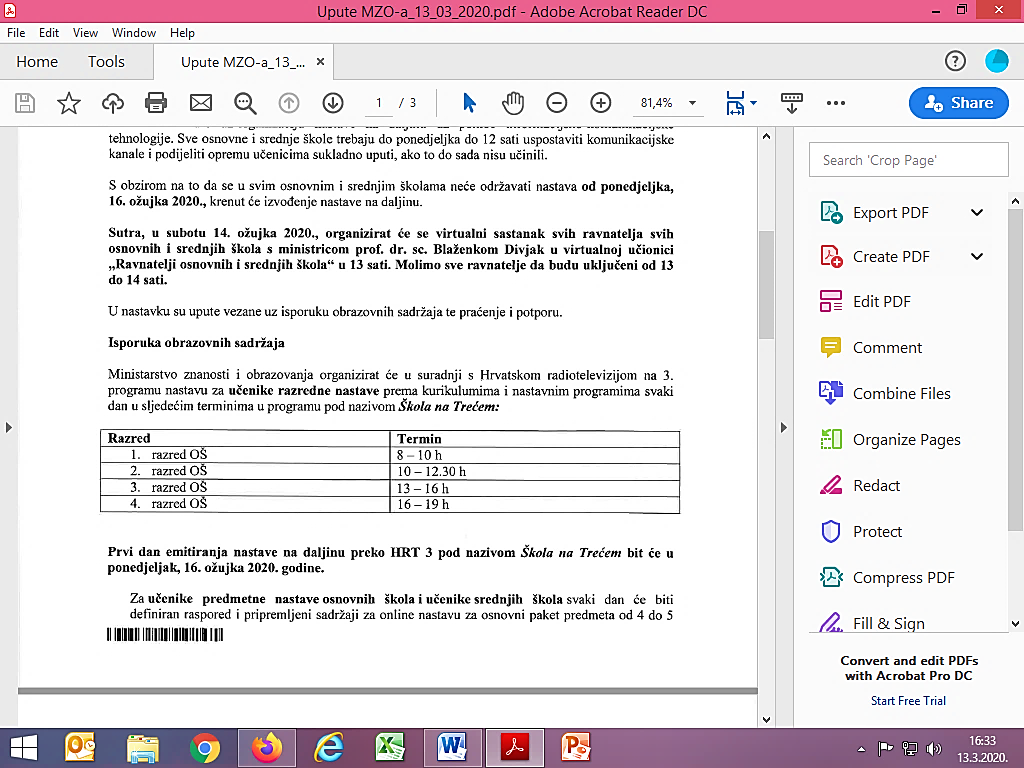 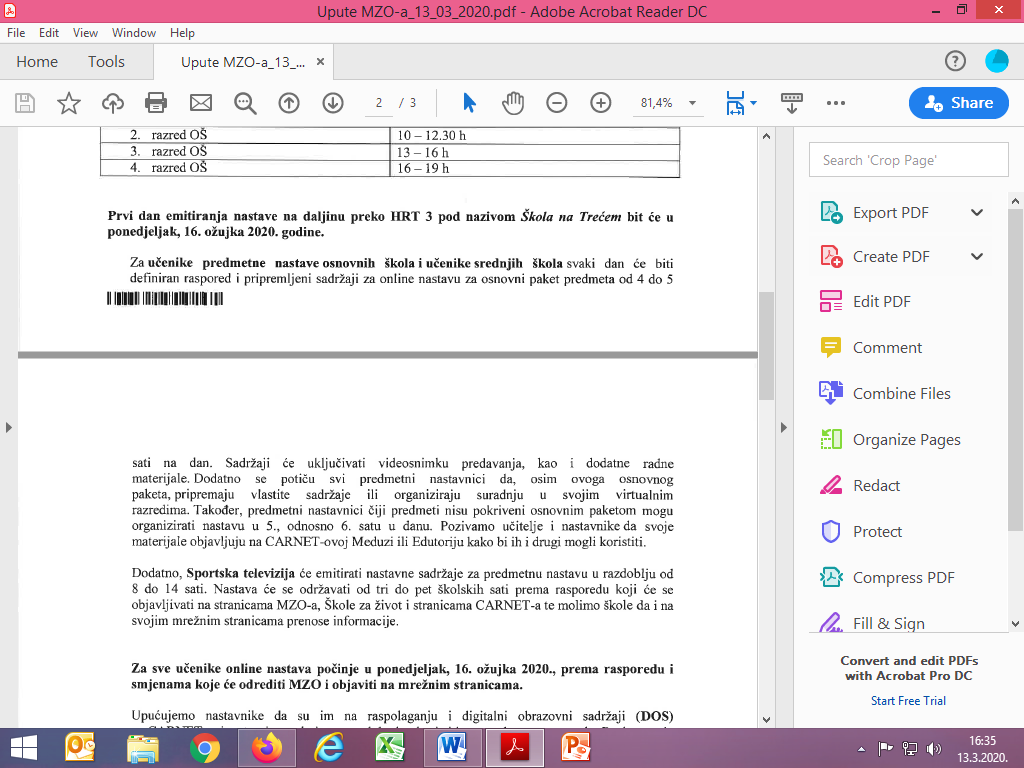 Učenici naše škole pristupaju istom putem mrežne stranice office365.skole.hr s Carnet pristupnim podacima izborom aplikacije Microsoft Teams.Pratite moje naputke na web stranici škole, medije i naputke civilne zaštite. OTKAZUJU SE SVA ŽUPANIJSKA I DRŽAVNA NATJECANJA NA KOJA SU UČENICI I MENTORI TREBALI IĆI.Pozdrav i svima ugodan dan želiU Slavonskom Brodu 13. 3.2020.                                  ravnateljica: Ana Blagović